 PROGRAMME DE FORMATION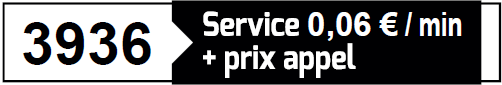 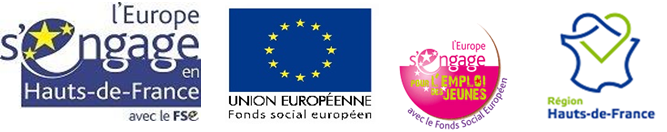 MS Perfectionnement techniques comptables@AFPA.JEUNES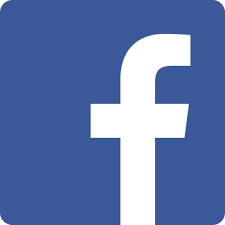 https://twitter.com/AFPA_JEUNES  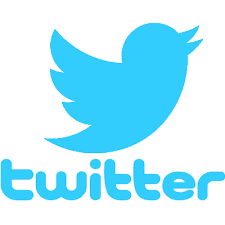 